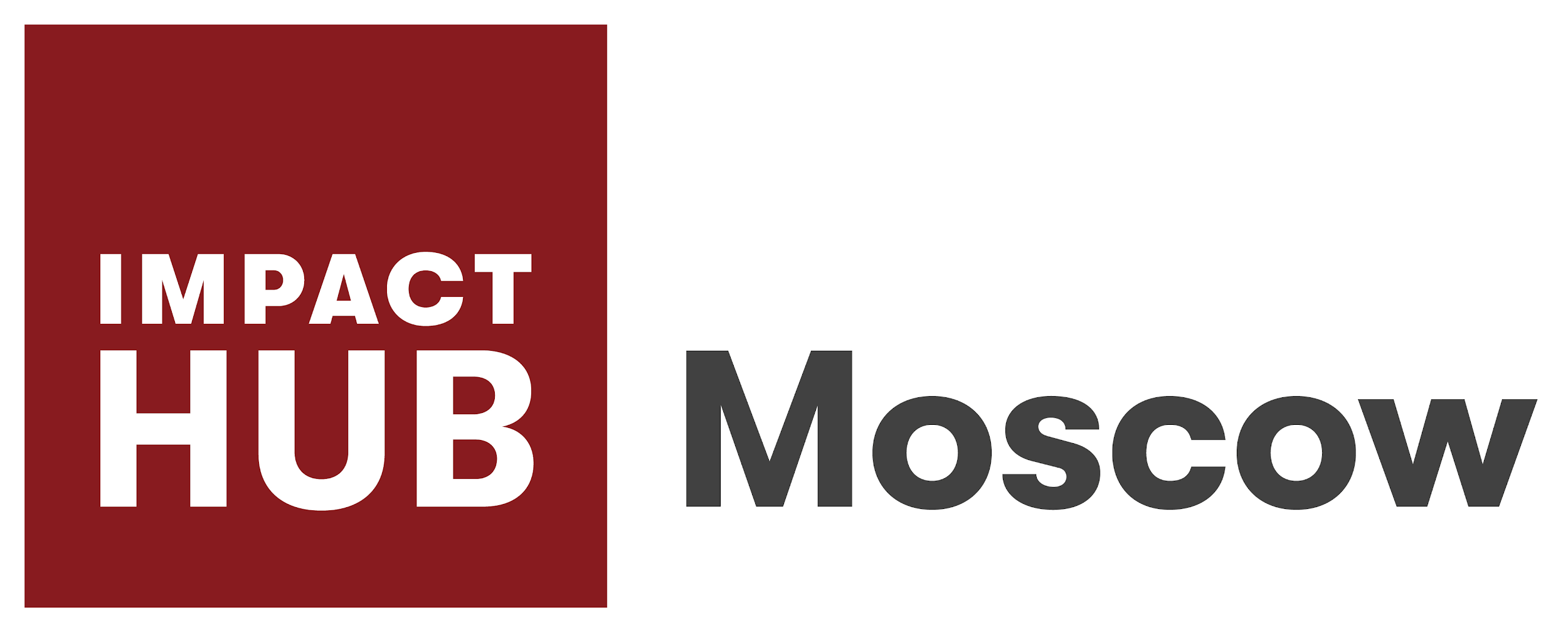 Положение о конкурсной программе 90 days challenge (90DCH) 2020Impact Hub MoscowОписание программы90 Days Challenge 2020 – это конкурсная программа для начинающих социальных предпринимателей в любой организационной форме, которые хотят решить/смягчить социальные и экологические проблемы общества. Миссия программы заключается в распространении знания и опыта социального предпринимательства и создании новых бизнес-проектов, решающих важные проблемы. В нашем понимании социальное предпринимательство состоит в инновационной предпринимательской деятельности, сфокусированной на решении какой-либо социальной проблемы.Программа 90 Days Challenge была разработана организацией Impact Hub Moscow в 2014 году. Финалисты конкурса становятся участниками летней инкубационной программы. Это интенсивная обучающая программа развития проектов от идеи до первых продаж. Методология построена по принципу lean startup и доказала свою эффективность за годы существования инкубатора. Программа 90 Days Challenge проводится ООО «Импакт Хаб» при поддержке партнеров треков (см далее более подробно «Треки программы»).Проекты, участвующие в программе, могут  затрагивать разные сферы жизни, такие как борьба с бедностью, здоровье, образование, окружающая среда, энергия, информация и коммуникационные технологии, права человека, равные возможности, забота и уход и другие.В 2020 году мы ожидаем проекты на стадии идеи или на ранней стадии реализации. Для того, чтобы проект мог подать идею, она должна быть хорошо проработана: должно быть понимание целевой аудитории проекта, продукта, бизнес-модели.Если заявка не попадает в финал конкурса, заявитель получает на почту обратную связь от экспертов. Исключение составляют проекты, не прошедшие технический отбор. По таким заявкам отправляется письмо о том, что заявка не прошла технический отбор. Обычно это заявки с незаполненными  полями, с минимумом информации и не подпадающие под критерии конкурса. Заявки принимаются здесь Этапы реализации конкурса Условия участия в конкурсеЧтобы принять участие в инкубационной программе бесплатно, нужно пройти конкурсный отбор. Заявка на конкурс принимается по отдельным направлениям (трекам), если она соответствует нижеперечисленным критериям по каждому  треку:Трек «We act» – инкубатор для начинающих социальных женщин-предпринимательниц.Лидер команды - женщина, возраст не ограничен (наличие как минимум двухлетнего опыта в бизнесе или некоммерческом секторе у лидера команды).  Не менее 75%  –участники из регионов РФ.Минимум 6 проектов – это НКО – представляют по два участника в Инкубационную программу.Проект должен реализовываться на территории России.Проект находится на стадии идеи или ранней реализации.Проект соответствует 4 критериям отбора (социальная значимость, инновационность, реализация, опыт и мотивация заявителя/команды).В случае прохождения в финал конкурса заявитель готов работать над реализацией проекта в течение 3 месяцев в инкубационной программе.В заявке присутствуют ответы на все обязательные для заполнения вопросы.Заявка на конкурс отправлена не позднее 7 апреля 2020 г 23:59. Трек «Инклюзия без границ» направлен на начинающих социальных предпринимателей, работающих в области инклюзии. При поддержке “Accenture”.Проекты должны работать  в области инклюзии, решать проблемы людей с ограниченными возможностями здоровья.2) Нет ограничений ни по возрасту, ни по гендерному составу команды.3) Проект может реализовываться по всеми миру.4) Проект находится на стадии идеи или ранней реализации. Работа над проектом началась не раньше января 2019 года.5)   Проект ранее не получал формализованную финансовую помощь.6) Проект соответствует 4 критериям отбора (социальная значимость, инновационность, реализация, команда).7) В случае прохождения в финал конкурса заявитель готов оплатить проезд в Москву (июль, сентябрь), работать над реализацией проекта в течение 3 месяцев в инкубационной программе.8)  В заявке присутствуют ответы на все обязательные для заполнения вопросы.9)  Заявка на конкурс отправлена не позднее 7 апреля 2020 г 23:59. Трек «Интернет для лучшего мира». При поддержке ПАО “Ростелеком”.1)    Проекты должны работать решать социальные и экологические проблемы с помощью цифровых технологий. Например:•   создание специализированных порталов, форумов, электронных сервисов, мобильных приложений;•   использование облачных технологий и инструментов онлайн-маркетинга;•   образовательные проекты об использовании интернета для подростков, старшего поколения, безработных и других уязвимых групп граждан;•   подписка на программу, видеокурс или другой контент;•   дополненная реальность;•   онлайн-магазин или агрегатор услуг и продуктов.2)    Нет ограничений ни по возрасту, ни по гендерному составу команды.3)    Проект может реализовываться по всеми миру.4)    Проект находится на стадии идеи или ранней реализации. Работа над проектом началась не раньше января 2019 года.5)    Проект ранее не получал формализованную финансовую помощь.6)    Проект соответствует 4 критериям отбора (социальная значимость, инновационность, реализация, команда).7)    В случае прохождения в финал конкурса заявитель готов оплатить проезд в Москву (июль, сентябрь), работать над реализацией проекта в течение 3 месяцев в инкубационной программе.8)    В заявке присутствуют ответы на все обязательные для заполнения вопросы.9)    Заявка на конкурс отправлена не позднее 7 апреля 2020 г 23:59.Трек «Творческий бизнес со смыслом». При поддержке Фонда им. Фридриха Эберта в России. 1)    Проекты должны работать в сфере креативных индустрий на стадии идеи или ранней реализации. Например:•   музыкальная индустрия;•   книжный рынок;•   арт-рынок;•   индустрия кино, радио- и телевидение;•   исполнительские искусства;•   индустрия дизайна;•   индустрия архитектуры;•   пресса, индустрия рекламы;•   программное обеспечение/компьютерные игры;•   ремесла и мастерские.2)    Нет ограничений ни по возрасту, ни по гендерному составу команды.3)    Проект может реализовываться по всеми миру.4)    Проект находится на стадии идеи или ранней реализации. Работа над проектом началась не раньше января 2019 года.5)    Проект ранее не получал формализованную финансовую помощь.6) Проект соответствует 4 критериям отбора (социальная значимость, инновационность, реализация, команда).7) В случае прохождения в финал конкурса заявитель готов оплатить проезд в Москву (июль, сентябрь), работать над реализацией проекта в течение 3 месяцев в инкубационной программе.8)    В заявке присутствуют ответы на все обязательные для заполнения вопросы.9)    Заявка на конкурс отправлена не позднее 7 апреля 2020 г 23:59.Критерии отбора проектовОрганизационный комитет 90 Days Challenge 2020, эксперты и члены жюри оценивают проекты по четырем вышеперечисленным критериям:1.   	Социальная значимость:●      актуальность выбранной проблемы для целевой аудитории●      ценность и значимость вклада проекта в жизнь общества в целом2.   	Инновационность:●      новизна решения и нестандартность подхода к решению проблемы●      преимущества решения по сравнению с уже существующими3.   	Реализация:●      проработанность бизнес-модели●      наличие ресурсов или понимание, как их получить4.   	Команда:●      опыт и потенциал члена/ов команды проекта●      мотивация члена/ов командыИнкубаторУчастники инкубационной программы получают:●     Поддержку индивидуального куратора и экспертов в разных сферах предпринимательства, доступ к обучающим материалам программы.●     Еженедельное сопровождение куратором программы.●     Доступ к сообществу участников программы.● 	Позиционирование на официальных страницах Impact Hub Moscow в социальных сетях vkontakte и facebookПризовой фонд программыВосемь победителей в треке We Act получат гранты 3500 евро.Победитель в треке Творческий бизнес со смыслом получает грант на обучение и обмен опытом в России или за рубежом.Победитель в треке Интернет для лучшего мира получает грант на обучение и обмен опытом в России или за рубежом.Победитель в треке Инклюзия без границ получает грант на обучение и обмен опытом в России или за рубежом.Приём заявок на 90 days challenge 2020Приём открыт с 12.02.2020 по 07.04.2020, 23:59 (московское время). Заявки заполняются на онлайн-платформе. Заявка состоит из блоков: контакты, команда, целевая аудитория, проблематика, решение, социальный вклад, охват, ресурсы, бизнес-модель, мотивация команды, бюджет, видеорезюме. Для качественного заполнения заявки рекомендуем открытый онлайн-курс.Этапы отбора7 апреля – 22 апреля 2020. Техническая экспертизаОрганизационный комитет 90 days challenge 2020 осуществляет проверку заявок на соответствие техническим критериям (см. стр. 2-3, «Условия участия в конкурсе»)23 апреля  – 21 мая 2020. Экспертная оценкаЭксперты, приглашенные Impact Hub Moscow, оценивают заявки на основе четырех критериев: социальная значимость, инновационность, реалистичность реализации и мотивация и опыт заявителя. В случае спорных ситуаций члены организационного комитета 90 Days Challenge 2020 проводят телефонное интервью с заявителями.22 мая – 29 июня 2020. Первое голосование членов жюри для выбора финалистовЧлены жюри оценивают проекты на основе четырех критериев программы, на основе качества заполненности заявки и формируют список из финалистов, которые становятся участниками инкубационной программы. *Даты этапов могут быть сдвинуты незначительно.Участие финалистов в инкубационной программеИюль-Сентябрь 2020 1 июня 2020. Объявление финалистов.Первая половина июля. 2020 BootCampВыбранные проекты участвуют в очном семинаре в Москве. Присутствие на мероприятии обязательно для всех финалистов.Июль–сентябрь 2020. Летняя инкубационная программаФиналисты участвуют в дистанционной обучающей программе при поддержке кураторов, участвуют в вебинарах, получают индивидуальные консультации экспертов.Сентябрь 2020. Финал 90 Days Challenge 2020 (90DCh)Финал и презентация результатов инкубационной программы членам жюри и экспертам. Определение победителей по каждому направлению (треку), вручение грантов, призов и подарков (определяются до июля 2020 по каждому треку отдельно). Присутствие на мероприятии обязательно для всех финалистов.Октябрь–декабрь 2020. Программа наставничестваФиналисты участвуют в программе наставничества, организуемой “Молодежным Бизнесом России”.